Конспект урока «Технология лепки чашки»Учитель ГБОУ школа № 657   Султанбекова Александра Аркадьевна Предмет: Технология (Ручной труд)Класс: 9 Дата Тема: Работа с природным материалом (глина). Технология лепки чашки.Цель: актуализация знаний о технологии лепки чашки.Задачи:образовательная – знакомство учащихся с правилами и технологической последовательностью лепки чашки.воспитательная – воспитание аккуратности и усидчивости; интереса к культуре и искусству, воспитание трудолюбия, навыков культуры трудакоррекционно-развивающая – развитие умения анализировать, развитие образного мышления, развитие координации движений, развитие пространственной ориентировки, развитие внимания, развитие памятиОбразовательные ресурсы: образцы, операционная карта, фото, рисунки.Методы проведения занятия: беседа с закреплением материала в ходе урока; использование образцов и операционной карты при объяснении нового материала; упражнения по отработке практических умений и навыков; практическая работа; постановка цели в начале урока и обратная связь в конце урока; оценка учащимся результата своей работы, анализ выполненной работыОбъекты труда (инструменты и материалы): глина, стека, доска для лепки.Планируемые результаты освоения учебного предмета:личностные – умение провести самоанализ своей работы, развивать трудолюбие, воспитывать аккуратность и опрятность в работе;предметные – формирование знаний о технологии лепки глиняного блюдца, уметь слушать учителя и вести диалог.Методы обучения: словесный, наглядно-демонстрационный, репродуктивный, практический, метод целеполагание и рефлексии, метод самооценкиТип урока: Комбинированный урокМежпредметные связи: СБО, чтениеТехнологическая карта урокаПЛАН ЛЕПКИ ЧАШКИ                                                                                                                                                      Приложение 1КРОССВОРД: РАБОТА С ГЛИНОЙ.                                                                                                                                                              Приложение 2ПРАВИЛА РАБОТЫ С ГЛИНОЙ                                                                                                                                                    Приложение 3ПРАВИЛА БЕЗОПАСНОЙ РАБОТЫ С ГЛИНОЙ.Перед работой надеть рабочую одежду, прикрыть голову (халат, косынка)Во время рабочего процесса нельзя трогать лицо, тереть глаза, брать глину в рот, вытирать о себя руки.С инструментами обращаться осторожно.Работать на клеенке и доске для лепки.Содержать рабочее место в чистоте и порядке, после работы убрать за собой.После работы вымыть руки с мылом.НАГЛЯДНОЕ ПОСОБИЕ (ПОШАГОВОЕ ВЫПОЛНЕНИЕ ЛЕПКИ ЧАШКИ)                                                              Приложение 4Берем кусок глины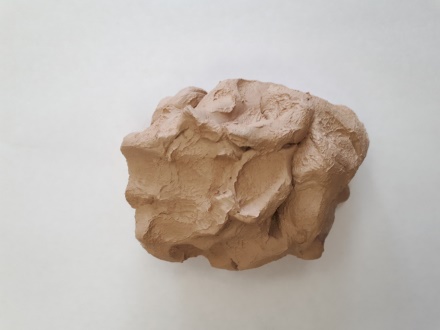 Делим глину на три части (большую и 2 меньших)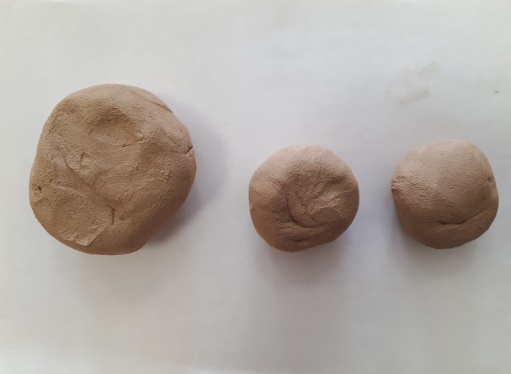 Из меньшей раскатать и вырезать по шаблону круг.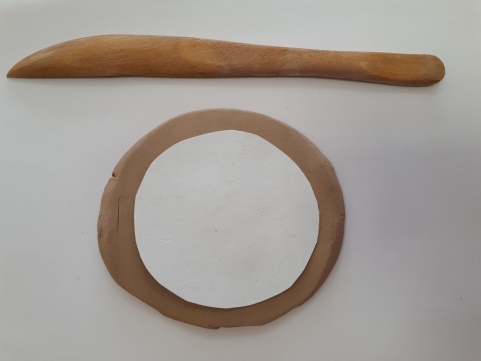 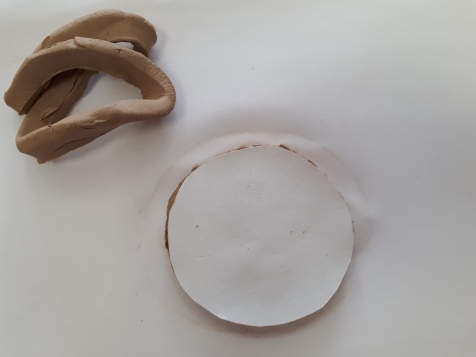 Из большей раскатать  и вырезать прямоугольник.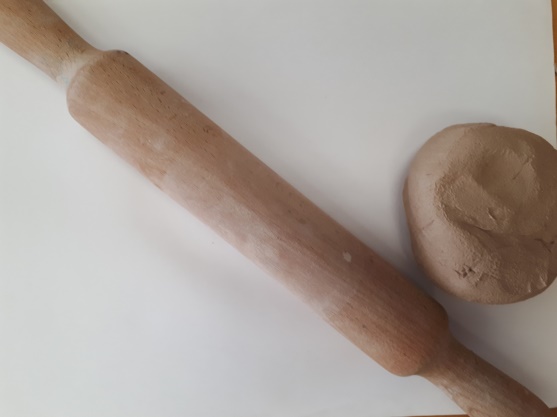 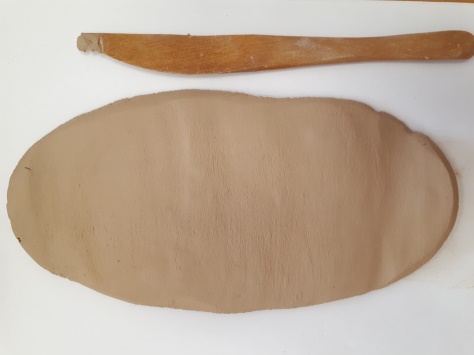 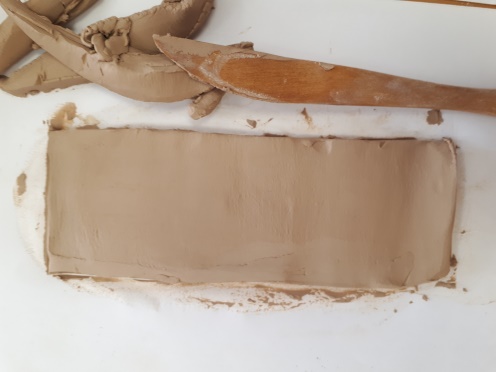 Прямоугольник свернуть так, чтобы получился цилиндр и место соединения сгладить.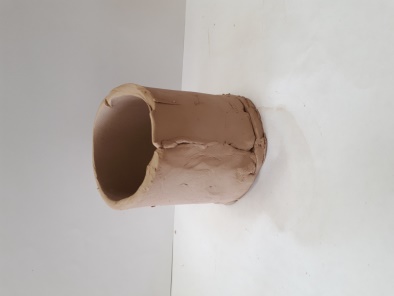 Цилиндр поставить на круг, примазать, отрезать лишнее.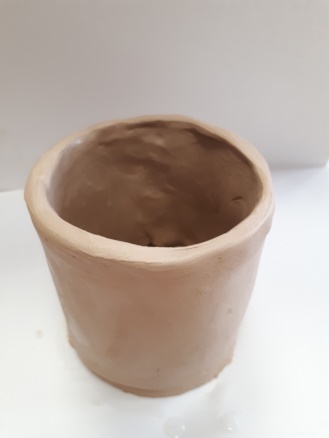 Из последнего куска слепить ручку.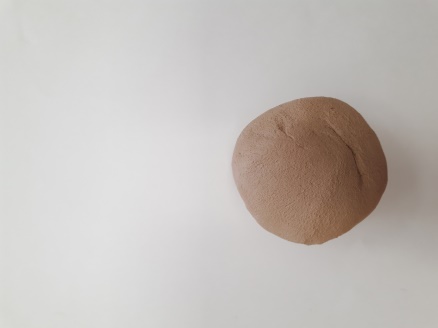 Раскатать колбаску.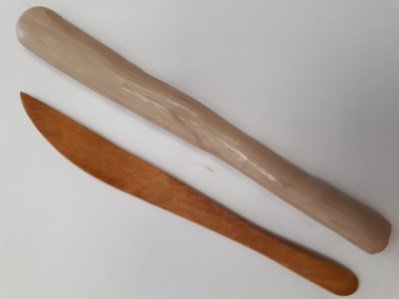 Отрезать лишнее.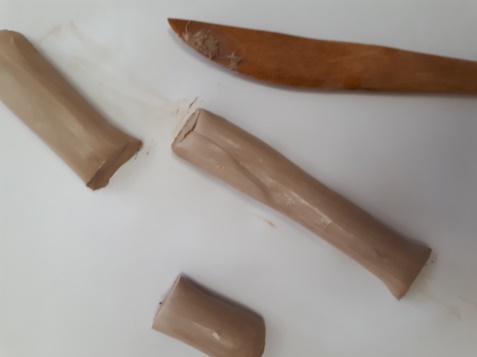 Вылепить ручку.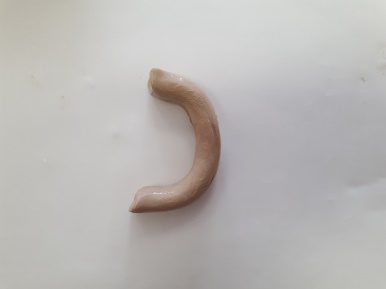 Примазать ручку к чашке.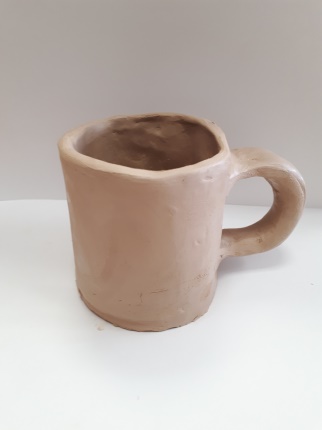 Этап урокаСодержание урока (деятельность учителя)Форма работыДеятельность учащихсяОрганизационная частьПриветствие, контроль посещаемостиПроверка готовности учащихся к урокуМотивация к учебной деятельностибеседаПодготовка к уроку. Организация рабочего места.Актуализация знаний учащихся (повторение)Систематизировать имеющиеся у учащихся знания:- «Какую большую тему мы изучаем?»-«Вспомним основные понятия и определения при работе с глиной»-«Какие способы лепки из глины мы изучили?»- беседа - демонстрация образцов-операционная карта- «Работа с глиной»Разгадывают кроссворд- «Лепка из целого куска, Рельефная лепка (нанесение рисунка на раскатанный пласт»Лепка с прилепом (к основной детали прилепляем дополнительные детали)Формирование новых знаний- «Тема урока: Технология лепки чашки»- Из скольких частей состоит тчашка?- «план лепки чашки»Разделить глину на части (большую и 2 меньших)Из меньшей раскатать и вырезать по шаблону кругИз большей раскатать  и вырезать прямоугольник.Прямоугольник свернуть так, чтобы получился цилиндр и место соединения сгладить.Цилиндр поставить на круг, примазать, отрезать лишнее.Из последнего куска слепить ручку.Примазать ручку к чашке.- план лепки чашки- изучают операционные карты;- слушают учителя; - проговаривают вслух операционную карту лепки чашки.ФизкультминуткаУчитель показывает учащимся комплекс здоровьесберегающих упражнений- упражнение для рук- гимнастика для глазВыполняют здоровьесберегающие упражненияИнструктаж по ОТПравила организации рабочего места для выполнения работы.Правила работы с глиной. Карточки с правилами по ОТ в уч. мастерской.Учащиеся повторяют правила.Практическая работа-«Что необходимо для лепки чашки?»Учитель контролирует пошаговое выполнение учащимися лепки блюдечка из глины, опираясь на операционную карту-практическая работаДля лепки чашки необходима глина, стека, скалка, доска для лепки, вода.Выполняют лепку чашки из глины.Итоговая часть- «Каким видом лепки вы сегодня занимались?»- «Посмотрим образцы и узнаем у каждого из вас, сложно ли вам было выполнять лепку чашки?Анализ проведенной работыВыставление оценок по результатам выполненной работы - беседа- обсуждение- «Лепка с прилепом»- Ученики по очереди показывают свои работы и рассказывают о том, были ли у них сложности при лепке чашки. Разделить глину на части (большую и 2 меньших)Из меньшей раскатать и вырезать по шаблону кругИз большей раскатать  и вырезать прямоугольник.Прямоугольник свернуть так, чтобы получился цилиндр и место соединения сгладить.Цилиндр поставить на круг, примазать, отрезать лишнее.Из последнего куска слепить ручку.Примазать ручку к чашке.Изделия из глины для приема пищи, обожженные и покрытые глазурью.Средство для мытья рук.Осадочная порода с мелкозернистой структурой.Изделия из глины.Инструмент скульптора для лепки.Свойство глины.Мастер по изготовлению посуды и изделий из глины.Ответы:ПосудаМылоГлинаКерамикаСтекаПластичностьГончар